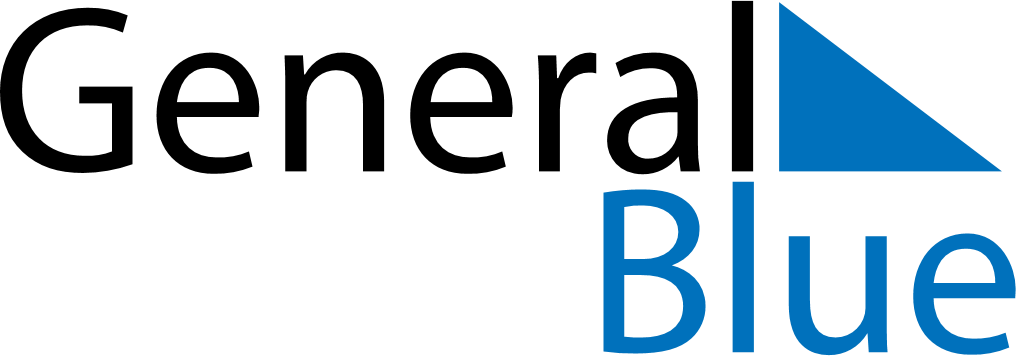 February 2024February 2024February 2024February 2024February 2024February 2024Tornio, Lapland, FinlandTornio, Lapland, FinlandTornio, Lapland, FinlandTornio, Lapland, FinlandTornio, Lapland, FinlandTornio, Lapland, FinlandSunday Monday Tuesday Wednesday Thursday Friday Saturday 1 2 3 Sunrise: 9:21 AM Sunset: 3:52 PM Daylight: 6 hours and 31 minutes. Sunrise: 9:17 AM Sunset: 3:56 PM Daylight: 6 hours and 38 minutes. Sunrise: 9:14 AM Sunset: 3:59 PM Daylight: 6 hours and 45 minutes. 4 5 6 7 8 9 10 Sunrise: 9:10 AM Sunset: 4:03 PM Daylight: 6 hours and 52 minutes. Sunrise: 9:07 AM Sunset: 4:07 PM Daylight: 7 hours and 0 minutes. Sunrise: 9:03 AM Sunset: 4:11 PM Daylight: 7 hours and 7 minutes. Sunrise: 9:00 AM Sunset: 4:14 PM Daylight: 7 hours and 14 minutes. Sunrise: 8:56 AM Sunset: 4:18 PM Daylight: 7 hours and 22 minutes. Sunrise: 8:52 AM Sunset: 4:22 PM Daylight: 7 hours and 29 minutes. Sunrise: 8:49 AM Sunset: 4:25 PM Daylight: 7 hours and 36 minutes. 11 12 13 14 15 16 17 Sunrise: 8:45 AM Sunset: 4:29 PM Daylight: 7 hours and 43 minutes. Sunrise: 8:42 AM Sunset: 4:33 PM Daylight: 7 hours and 51 minutes. Sunrise: 8:38 AM Sunset: 4:36 PM Daylight: 7 hours and 58 minutes. Sunrise: 8:34 AM Sunset: 4:40 PM Daylight: 8 hours and 5 minutes. Sunrise: 8:31 AM Sunset: 4:44 PM Daylight: 8 hours and 12 minutes. Sunrise: 8:27 AM Sunset: 4:47 PM Daylight: 8 hours and 20 minutes. Sunrise: 8:23 AM Sunset: 4:51 PM Daylight: 8 hours and 27 minutes. 18 19 20 21 22 23 24 Sunrise: 8:20 AM Sunset: 4:54 PM Daylight: 8 hours and 34 minutes. Sunrise: 8:16 AM Sunset: 4:58 PM Daylight: 8 hours and 41 minutes. Sunrise: 8:12 AM Sunset: 5:01 PM Daylight: 8 hours and 49 minutes. Sunrise: 8:08 AM Sunset: 5:05 PM Daylight: 8 hours and 56 minutes. Sunrise: 8:05 AM Sunset: 5:08 PM Daylight: 9 hours and 3 minutes. Sunrise: 8:01 AM Sunset: 5:12 PM Daylight: 9 hours and 10 minutes. Sunrise: 7:57 AM Sunset: 5:15 PM Daylight: 9 hours and 17 minutes. 25 26 27 28 29 Sunrise: 7:54 AM Sunset: 5:19 PM Daylight: 9 hours and 25 minutes. Sunrise: 7:50 AM Sunset: 5:22 PM Daylight: 9 hours and 32 minutes. Sunrise: 7:46 AM Sunset: 5:25 PM Daylight: 9 hours and 39 minutes. Sunrise: 7:42 AM Sunset: 5:29 PM Daylight: 9 hours and 46 minutes. Sunrise: 7:39 AM Sunset: 5:32 PM Daylight: 9 hours and 53 minutes. 